3GPP TSG-RAN WG4 Meeting # 98-e 	R4-210xxxxElectronic Meeting, 25 Jan - 5 Feb., 2021Agenda item:			7.19.2Source:	Moderator (vivo)Title:	Email discussion summary for [98e][112] Transmit diversity and power class related to UL MIMODocument for:	InformationIntroductionBriefly introduce background, the scope of this email discussion and provide some guidelines for email discussion if necessary.The release of transparent TxD was discussed for several meetings. In RAN4#97-e meeting, the transparent TxD was discussed under TEI16 as documented in [R4-2016959] and a WF [R4-2016830] was also agreed. The agreements are still limited:Declaration for Default TX ConnectorMPR for Transparent and UL MIMO  There are still divided views and some new options were also discussed. The main points including:New EVM definition for transparent TxDUE behavior on keeping the tx diversity under conformance testingUE behaviour for power splittingSignaling for Transparent TxDApplicability of TxD procedure & requirementsNecessity of CDD related requirementIn addition, there is a long standing RAN5 LS in [R4-1916132] that have not been replied. One draft reply was prepared in [R4-2015321] but was not discussed. In RAN4#95-e, the Power class & UL-MIMO related topic were discussed and documented in [R4-2008935], a WF [R4-2008408] was noted since no conclusion could be reached. In RAN#88-e, the power class issue was discussed and an conclusion have been made [RP-201392] for Rel-16 power class clarification. In RAN4#96-e meeting, the TxD and Power class issues were separated, and power class related topic was officially suspended for one meeting to prioritize Rel-16 WIs. However, still a few papers were submitted as in [R4-2011860] and an LS [R4-2011903] and draft CR [R4-2011770] to reflect what have been achieved in RAN#88-e. In RAN4#97-e, this discussion was also documented in  [R4-2016959] and [R4-2016830].However, still there are some remaining issues apart from TxD, the main topic is:RAN4 clarification of NSA NR power class (Rel-15)List of candidate target of email discussion for 1st round and 2nd round 1st round: TBAFurther discuss and solve the remaining issues;2nd round: TBABased on results from 1st round, proceed as much as possible.Topic #1: Transparent TxDMain technical topic overview. The structure can be done based on sub-agenda basis. Companies’ contributions summaryOpen issues summaryBefore e-Meeting, moderators shall summarize list of open issues, candidate options and possible WF (if applicable) based on companies’ contributions.Sub-topic 1-1: Transparent TxD Testing issuesSub-topic description:Open issues and candidate options before e-meeting:Issue 1-1-1: EVM for Transparent TxDProposalsOption 1: As in agreed WF R4-2008465Option 2: As has been provided in R4-2016288:The EVM requirement is applied to the antenna port.  The antenna port EVM is defined as the output of an unbiased linear MMSE receiver for which the EVM is given bywhere  is given byandAlternatively, the EVM can be calculated as where If the test equipment cannot measure the covariance of transmitter noise  at the two antenna connectors, then  is measured asRecommended WFOption 1Keep previous agreement since no new agreement can be reached. Issue 1-1-2: UE behaviour under conformance testingBackground: Motivation is to guide how to test requirements that require power changes such as relative power control Proposals: Option 1a: UE will keep the tx diversity status unchanged in conformance testing.Option 1b: Test mode signalling is implemented to instruct UE to keep TX div status unchangedOption 2a: TE will detect and sum for every power step and change in condition from declared connector, with no preconditionOption 2b: TE will detect and sum for every power step and change in condition from declared connector, based on pre-condition that a repeatability of TxD activation/deactivation timing in a UE is maintained can be fulfilled.Recommended WFTBAIssue 1-1-3: Power splitting behaviourBackground: Motivation is to guide how to test requirements that require power changes such as relative power control Question 1: What would be the impact for the requirements and testability with tentative equal power split restriction? Proposals: Option 1: Only allow equal power split between connectorsExcludes 17+17+20 dBm implementationsExcludes power control optimizationsOption 1a: Per instructed as test mode, UE should keep equal power split between connectors in all cases. Option 2: Allow any power split between connectorsQuestion: Is power split ratio allowed to be changed during test?Recommended WFTBASub-topic 1-2: Signaling and othersSub-topic description Open issues and candidate options before e-meeting:Issue 1-2-1:  Applicability of Transparent TxD Requirement The applicability of the newly introduced test procedure (if any) and specific requirement (if any) for transparent TxD UE : •	whether or not applicable to UE implementation without transparent TxDProposalsOption 1: Not applicableOption 2: Applicable Recommended WFOption 1Issue 1-2-2:  Whether and how a UE implementation use transparent TxD should be signalled.ProposalsOption 1: Introduce some sort of signaling by UEOption 1a. Use ModifiedMPRbehavior bits to signal additional relaxations;Option 1b: Introducing a new (capability) signalling for TxDCapability reporting for supporting TxD[Capability reporting for TxD Enable/Disable status]Option 1c: Introducing a new power class (e.g. PC2.5) for TxDOption 2: Based on UE vendor declaration.Option 3: Using existing signalling to indicate the 2Tx implementation capability.Recommended WFTBAIssue 1-2-3:  Whether (and how) CDD related requirements, e.g. TAE+CDD, is need to be specified for transparent TxD UE.ProposalsOption 1: YesOption 2: No.Option 2b. No at least for Rel-16Recommended WFTBA.Companies views’ collection for 1st round Open issues CRs/TPs comments collectionMajor close-to-finalize WIs and Rel-15 maintenance, comments collections can be arranged for TPs and CRs. For Rel-16 on-going WIs, suggest to focus on open issues discussion on 1st round.Summary for 1st round Open issues Moderator tries to summarize discussion status for 1st round, list all the identified open issues and tentative agreements or candidate options and suggestion for 2nd round i.e. WF assignment.Recommendations on WF/LS assignment CRs/TPsModerator tries to summarize discussion status for 1st round and provides recommendation on CRs/TPs Status update Discussion on 2nd round (if applicable)Summary on 2nd round (if applicable)Moderator tries to summarize discussion status for 2nd round and provided recommendation on CRs/TPs/WFs/LSs Status update suggestion Topic #2: Power Class related req. Main technical topic overview. The structure can be done based on sub-agenda basis. Companies’ contributions summaryOpen issues summaryBefore e-Meeting, moderators shall summarize list of open issues, candidate options and possible WF (if applicable) based on companies’ contributions.Sub-topic 2-1Sub-topic description:Open issues and candidate options before e-meeting:Issue 2-1-1: Whether and how Rel-15 NSA power class should be revised.ProposalsOption 1: The Pcmax for NR is modified according to the declared NR power capability for NSA so that the PHR becomes correct. (Based on R4-2015976 & R4-2015977)Option 2: Introduce the Rel-16 defined power class UE capability for Rel-15, and Indication of UE implementation by declaration. (Based on R4-2016479 observation 1)Option 3: The Pcmax for NR is modified to use the lower possible power class to decide the lower bound of the configured power. (Based on R4-2016479 observation 3 & R4-2016482, & R4-2102385)Option 4: Any other combined/refined revision.Option 5: Further revision not needed.Recommended WFTBAIssue 2-1-2: Whether applicability of TxD for Rel-15 would impact the previous Issue for NSA.ProposalsOption 1:Yes;Option 2: No.Recommended WFTBAIssue 2-1-3: Confirm an explanation on the current wording for power class fall back for SA UL-MIMO in Rel-15.Background & motivation:Rel-15: “If UE is scheduled for single antenna-port PUSCH transmission by DCI format 0_0 or by DCI format 0_1 for single antenna port codebook based transmission, the requirements in clause 6.2.1 apply.”Rel-16: “If UE is scheduled for single antenna-port PUSCH transmission by DCI format 0_0 or by DCI format 0_1 for single antenna port codebook based transmission, the requirements in clause 6.2.1 apply for the power class as indicated by the ue-PowerClass field in capability signalling.”ProposalsOption 1: Rel-15 is the same to Rel-16;Option 2: Rel-15 can still have different explanation compared to Rel-16.Recommended WFTBACompanies views’ collection for 1st round Open issues CRs/TPs comments collectionMajor close to finalize WIs and Rel-15 maintenance, comments collections can be arranged for TPs and CRs. For Rel-16 on-going WIs, suggest to focus on open issues discussion on 1st round.Summary for 1st round Open issues Moderator tries to summarize discussion status for 1st round, list all the identified open issues and tentative agreements or candidate options and suggestion for 2nd round i.e. WF assignment.Suggestion on WF/LS assignment CRs/TPsModerator tries to summarize discussion status for 1st round and provided recommendation on CRs/TPs Status update suggestion Discussion on 2nd round (if applicable)Summary on 2nd round (if applicable)Moderator tries to summarize discussion status for 2nd round and provided recommendation on CRs/TPs/WFs/LSs Status update suggestion T-doc numberCompanyProposals / ObservationsR4-20xxxxxCompany AProposal 1:Observation 1:R4-2100095Anritsu corporationObservation 1: There is a possibility that the UE switches its TxD status while ramping up/down its output power level for relative power control tolerance test.Observation 2: For FR1 RF test system, to achieve the measurement with TxD feature regardless with the TxD status, there is a need to carry out measurements twice in series by switching measurement paths of two antenna connectors.Proposal 1: Allow a flexibility in the FR1 RF test system to carry out measurement twice in series to achieve the measurements with TxD feature.   Observation 3: Option 2 is acceptable on condition that a repeatability of TxD activation/deactivation timing in a UE is maintained.Proposal 2: Agree with option 1b or 2 depending on the repeatability of TxD activation/deactivation timing in a UE. Observation 4: A necessity of a signalling for transparent TxD depends on how we define requirements and measurement procedures for the UE with TxD feature.Proposal 3: In a case the signalling is necessary, our preference is Option 2.Proposal 4: It is suggested for the signalling to report not only the capability but also the TxD on/off status. Also another test command to control TxD on/off status is required.R4-2100523Apple Inc.Observation 1: Currently three options are available to solve the challenges with TxD (modifiedMPRbehavior bits, new capability signalling, new power class). Due to the drawbacks of the first two solutions only a new power class seems to be a promising candidate which also could lead to a release independent solution.Proposal 1: Further discuss the introduction of a new power class.Proposal 2: Relaxations for TxD should be defined by measurements. Corresponding test requirements should be adjusted so that TxD is properly handled with all the given impairments. Those additional relaxations should not change already agreed PC2 MPR but should be gated behind a certain signalling. Proposal 3: Postpone introduction of dual Tx 23dBm power class in NR-U until TxD framework is completed.R4-2100592Qualcomm IncorporatedObservation 1: UE with Tx Diversity from RAN4 specification viewpoint is new kind of UEObservation 2: A set up that uses high isolation channels suppresses the reverse IMD mechanism for UEs that use Tx diversity.Observation 3: Retain the power weighted EVM construct of [4] for UEs with Tx diversity: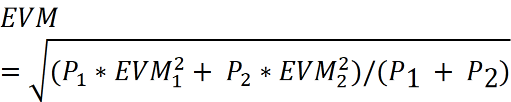 Observation 4: LDD or CDD has no impact on the result of UE’s tested performance in RAN4 context for Tx diversityProposal 1:  Define a new per band capability to declare if UE implements Tx diversity  R4-2100593Qualcomm IncorporatedwithdrawnR4-2100914SamsungObservation 1: The time-domain CDD-based operation for transparent TxD can represented by the frequency domain filtering . By adopting CDD parameters as  and , and assuming equal power splitting , which varies over subcarriers. Observation 2: The frequency-domain filtering modeling () used to derive per-port EVM () is general enough to cover CDD-based transparent TxD. Observation 3: The antenna port EVM () is general for all kinds of receivers used for CDD-based transparent TxD. Observation 4: The port  effectively observed in receiver side is smaller than per-connector observed  and . Observation 5: No MMSE receiver is needed to be implemented in TE for TX antenna port EVM. Observation 6: The two EVM definitions for transparent TxD are compared as below: 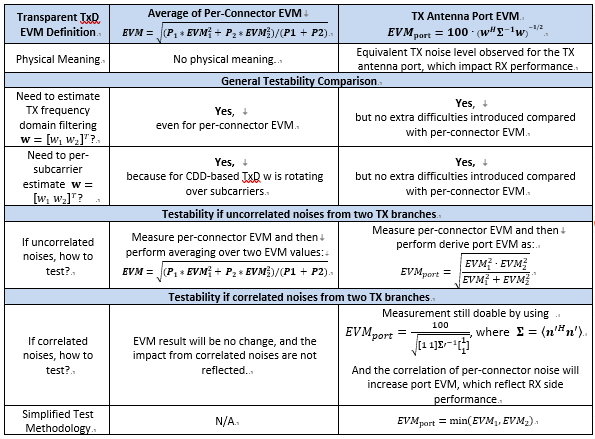 Proposal-1: RAN4 adopt TX antenna port EVM definition  Proposal 2: Per instructed by the signaling to enable test mode, UE should keep its Tx diversity status unchanged during the conformance tests, in terms of(1) TX diversity mode, such as 1TX or 2TX; (2) If 2TX diversity mode is applicable, equal power splitting can be locked. Observation 7: The performance of CDD scheme at least depends on factors including: the choice of cyclic delay difference ∆m (correspondingly obtainable TX diversity), the impact of practical channel estimation at gNB, the channel correlation and the delay profile over two TX antennas. Observation 8: Even the following requirements are specified, CDD-based scheme can still not guarantee better performance than 1TX scheme baseline:  - Minimum allocation bandwidth of contiguous PRB for transparent TxD;- Upper and lower bound of the sum of TAE+CDD for transparent TxD;- Minimum number of Rx antenna. Proposal 3: CDD-related requirement shall not be introducedR4-2101108XiaomiProposal 1: Option 1b is preferable for UE behavior under conformance testing.Proposal 2: it is proposed to choose option 1a as UE behavior for power splitting.Proposal 3: it is proposed to choose option 1a for the issue on Signaling for Transparent TxDR4-2101289Intel CorporationProposal 1:  Take  as specified EVM for transparent TxD.Proposal 2: UE under test should keep tx diversity status unchanged in conformance test (option 1a), if signalling is needed for some UEs to perform transparent TxD (option 1b), such signalling should be optional. Regardless option 1a and 1b, TE should detect and sum for every power step and change in condition from all connectors (Option 2).Proposal 3: Define equal power split between Tx connectors.Proposal 4: Both Option 1a and 1b can be used. Proposal 5: For better clarity, the transparent TxD specific requirements and test procedure should be differentiated with general case. Proposal 6: The requirements of TAE+CDD on transparent TxD should be specified in order to have performance guaranteed.Proposal 7: Simulation assumption should be specified for simulation campaign as Table 1:R4-2101721EricssonProposal 1: in the absence of a TE reference receiver, the max(EVM1,EVM2) < EVMreq should be used for the two antenna connectors with EVMreq the EVM minimum requirement.Proposal 2: RAN4 should not set any requirements on the (transparent) S-CDD, consult with RAN1 on the issue of S-CDD and signal cancellation.R4-2101751OPPO2.1 Declaration for Default TX Connector and UE Behaviour under Conformance TestingObservation 1:   UE is not expected to change transmit antennas during conduct tests, and declaration based antenna selection method is applicable.Proposal 1:        It is proposed to assume UE connector under test is unchanged and either UE declaration based method or test mode based method can be used.Proposal 2:        Inform RAN5 about the information above and it is up to RAN5 decide whether UE declaration based method or test mode based method can be used in conformance testing.2.2 Power splittingObservation 2:   No such issue has been brought up in UL MIMO and same principle can be used for TxD.Observation 3:   This issue shall be distinguished as two aspects, one is for requirement definition, and the other is for UE implementation.Observation 4:   Even power is equally split between logical antenna ports, the ILs are most likely different considering the different antenna locations which leads to the conduct power different.Proposal 3:        It is proposed to keep flexibility of UE implementation and allow any power split between connectors but requirements are defined under the assumption that power is equally split.2.3 Signaling for Transparent TxDObservation 5:   It is not clear the intention of introducing TxD signaling and the only possible reason is to make the TxD be aware to TE during testing.Observation 6:   UE declaration method can be used to apply corresponding TxD requirements and no signaling is needed.Proposal 4:        It is proposed to not introducing signaling for TxD and UE declaration can be used for conformance testing.Proposal 5:        It is proposed to focus on TxD requirements definition and further discuss the test specific issues afterwards in maintenance manner.R4-2101850ZTE Wistron Telecom ABObservation 1: If introducing transparent TxD testing for EVM, combining multiple signal copies should be clearly defined in the specs. Observation 2: A more general Option 2a can be revised as Observation 3: Option 1/Option 2a/Option 2b correspond to an EGC, equal gain LMMSE and selective combination respectively.Observation 4: Of all three options, Option 1 has the lowest SNR, which means that EVM requirement is effectively relaxed if taking Option 2a or 2b compared with Option 1.Proposal: Keep as it is agreed on EVM for transparent TxD, i.e., Option 1. R4-2102089Rohde & SchwarzObservation 1: Annex F of TS 38.101-1 and Annex E of TS 38.521-1 must be updated to accommodate the UL MIMO EVM measurements.Proposal 1: The EVM requirements in chapter 6.4 of TS 38.101-1 shall be changed to a per layer requirement together with the necessary updates to the Annexes.Proposal 2: RAN4 agrees to define a zero-forcing receiver for the purpose of measuring UL MIMO EVM.Proposal 3: The same receiver architecture shall be used for FR1 and FR2.Proposal 4: Once the definition of the zero-forcing MIMO receiver is complete, the Tx diversity EVM definition shall be updated to also use the MIMO receiver. In the meantime either Option 1 or 2b is used.R4-2102383Huawei, HiSiliconObservation 1: Requirements for ULFPTx can be used as a reference to define the TxD related requirements.Observation 2: Main TxD requirements are power/emissions related ones as well as MPR and EVM. Observation 3: According to ULFPTx, there is no difference of PC3 MPR requirement for 1Tx or 2TxObservation 4: The so called transparent TxD requirements should be defined for UE supporting 2Tx rather than for UE operateing in TxD mode.Proposal 1: It is proposed to focus on the affected requirements and corresponding spec changes list in the table below and close the TEI topic ASAP:Proposal 2: It is proposed to make decision on the test related issues list in the table below:R4-2102704vivoProposal 1: Keep the already agreed EVM definition since it can also work and testable and no new consensus can be foreseen.Observation 1: Even with possible signalling, UE transparent TxD behaviour cannot be controlled by the network. It is only possible to indicate to the network/TE if signalling is introduced.Observation 2: It is widely recognised that the testability and requirements applicability is questionable for option 2, though option 1a/b also have drawbacks.Proposal 2:  Confirm “UE will keep the tx diversity status unchanged in conformance testing.” Based on basic testability consideration. Whether test mode is used or not can be FFS.Proposal 3: Allow any power split between connectors.(option 2)Observation 3: The main intention for new signalling/power class is for network to consider this TxD structure information. Observation 4: Signalling reporting seems to be more dynamic and reflecting current statue, while power class is more a static structure.Proposal 4: If UE TxD status is proved needed by the network, signalling may be more preferable compared to new power class.Proposal 5: Not to define CDD related requirement, at least for Rel-16.Proposal 6: Reply RAN5’s LS.R4-2102917Lenovo, Motorola MobilityProposal 1a:  	The EVM requirement is applied to the antenna port.  The antenna port EVM is defined as the output of an unbiased linear MMSE receiver for which the EVM is given bywhere 		and  is defined in Figure 1.Proposal 1b:  	If the test equipment cannot measure the covariance of transmitter noise , then  is defined asIf there is a desire to follow the precedence of using a zero-forcing receiver to define EVM as is the case for single antenna transmission, then the port EVM for transmit diversity should be measured in accordance with Proposal 2a or 2b.Proposal 2a:  	The EVM requirement is applied to the antenna port.  The antenna port EVM is defined as the output of a zero-forcing receiver and which the EVM can be upper bounded byWhere  and  denote the measured power on the first and second transmit antennas, and denotes the correlation coefficient  defined as .Proposal 2a:  	If the test equipment cannot measure the correlation coefficient , then  is defined asCompanyCommentsXXXSub topic 1-1: Sub topic 1-2:….Others:CR/TP numberComments collectionR4-2100594R4-2100595 Introduction of Tx diversity in tor 38101-1 Company AR4-2100594R4-2100595 Introduction of Tx diversity in tor 38101-1 Company BR4-2100594R4-2100595 Introduction of Tx diversity in tor 38101-1 R4-2102384R4-2102683 CR for TS 38.101-1 Tx diversity requirementsR4-2102384R4-2102683 CR for TS 38.101-1 Tx diversity requirementsR4-2102384R4-2102683 CR for TS 38.101-1 Tx diversity requirementsCompany ACompany BStatus summary Sub-topic#1Tentative agreements:Candidate options:Recommendations for 2nd round:WF/LS t-doc Title Assigned Company,WF or LS lead#1CR/TP numberCRs/TPs Status update recommendation  XXXBased on 1st round of comments collection, moderator can recommend the next steps such as “agreeable”, “to be revised”CR/TP/LS/WF numberT-doc  Status update recommendation  XXXBased on 2nd round of comments collection, moderator can recommend the next steps such as “agreeable”, “to be revised”T-doc numberCompanyProposals / ObservationsR4-20xxxxxCompany AProposal 1:Observation 1:R4-2102385Huawei, HiSiliconObservation 3: Without a power class to indicate the difference between SA and NSA for the NR band, it’s ambiguous which power class would be used for PCMAX_L,f,c,,NR , either the value is determined by UE declaration during the measurement or to use the lower possible power class to decide the lower bound of the configured power. Draft reply LS is provided as below for approval.R4-2102705vivoObservation 1: For SA power class fall back to single antenna port, current wording for Rel-15 basically kept the same and no further clarification is provided. Proposal 1: Discuss an explanation on the current wording “the requirements in clause 6.2.1 apply” for power class fall back for SA UL-MIMO in Rel-15. Proposal 2: For NSA NR power class, chose option 5 or option 1 as previous suggested. Proposal 3: If consensus cannot be reached, it may not necessary to combine TxD applicable release with this NSA power class fallback .CompanyCommentsXXXSub topic 2-1: Sub topic 2-2:….Others:CR/TP numberComments collectionR4-2015977(Ericsson) Correction of Pcmax for an NR PC2 UE supporting NR PC3 for EN-DCR4-2015977(Ericsson) Correction of Pcmax for an NR PC2 UE supporting NR PC3 for EN-DCCompany BR4-2015977(Ericsson) Correction of Pcmax for an NR PC2 UE supporting NR PC3 for EN-DCR4-2016482(Huawei) CR for TS 38.101-3: correction of power class for EN-DCR4-2016482(Huawei) CR for TS 38.101-3: correction of power class for EN-DCCompany BR4-2016482(Huawei) CR for TS 38.101-3: correction of power class for EN-DCStatus summary Sub-topic#1Tentative agreements:Candidate options:Recommendations for 2nd round:WF/LS t-doc Title Assigned Company,WF or LS lead#1CR/TP numberCRs/TPs Status update recommendation  XXXBased on 1st round of comments collection, moderator can recommend the next steps such as “agreeable”, “to be revised”CR/TP/LS/WF numberT-doc  Status update recommendation  XXXBased on 2nd round of comments collection, moderator can recommend the next steps such as “agreeable”, “to be revised”